     www.abassi-nutrition.fr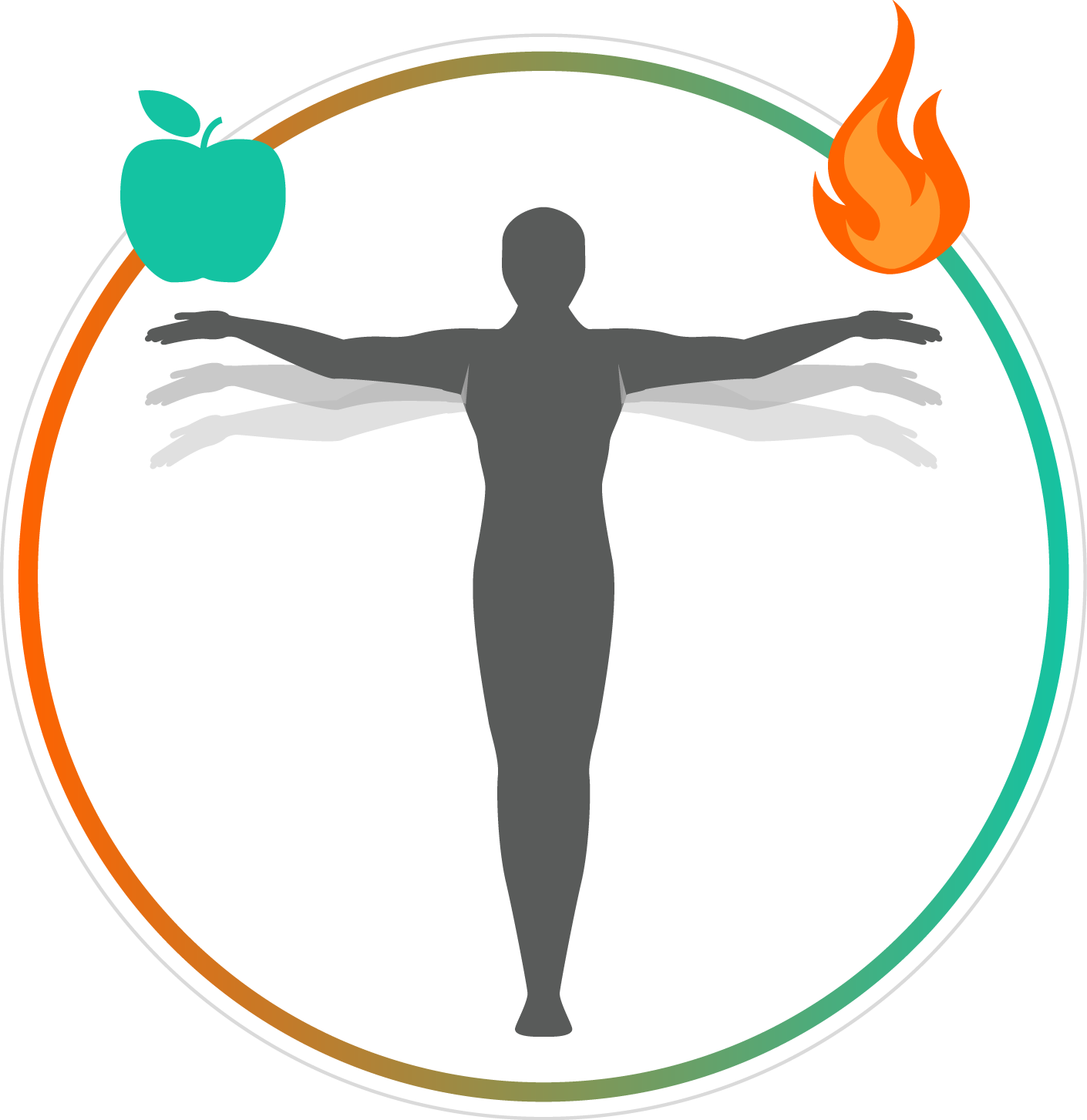 RythmeLUNDIMARDIMERCREDIJEUDIVENDREDISAMEDIDIMANCHEHeure + DuréePetit déjeunerBonheurCollation ToniqueHeure + DuréeDéjeunerMoteurCollation ToniqueHeure + DuréeDînerRéparateurCollation SoiréeActivité, Sport& Intensité